Что выгоднее: зарплата в конверте или официальное трудоустройство?При поиске работы соискатели могут столкнуться с вакансиями, в которых им предлагают зарплату без трудоустройства или с неофициальной выплатой ее части. Будет ли в этом случае выгода больше, чем работа по трудовому договору? «Серые» зарплаты являются одной из сложностей, которые могут встретиться на рынке труда в двух основных видах:- вся зарплата выдается в конверте - при этом работник не числится в этой организации;- часть зарплаты выдается на руки – то есть официальный доход работника по документам будет ниже, чем фактический.Такие схемы представляют вред для экономики государства – с них не поступают налоги для пополнения бюджета и финансирования социальных программ.В то же время недобросовестные работодатели могут вовлечь работников в такие схемы, рассказывая об их выгоде - якобы часть денег вместо отчислений с зарплаты поступят самому работнику.Однако важно понимать, что это может нанести ущерб самим работникам.Потеря социальной поддержкиПри официальном трудоустройстве работодатель совершает отчисления на имя работника в Социальный фонд России. Отчисления имеют одну цель - обеспечить защиту интересов наемного работника в случае возникновения сложных ситуаций. Например, он может попасть под сокращение или быть уволенным.В этом случае работники, которые были официально трудоустроены и за которых производились соцотчисления, могут получить социальные выплаты по потере работы. Это государственная мера поддержки, призванная оказать временную материальную помощь.Но если сотрудники работали неофициально, то они не смогут получить данные выплаты. А если часть зарплаты выдавалась в конверте, то и уровень пособия окажется ниже.Также женщины могут столкнуться с низкими декретными выплатами из-за непрозрачных зарплат.Вопрос пенсии и здоровьяПри неофициальном трудоустройстве не производятся пенсионные отчисления, а значит – не удастся собрать достаточную сумму денег к старости. В то же время не будет учитываться рабочий и пенсионный стаж, который в итоге может серьезно повлиять на размер пенсии.А отсутствие стабильных пенсионных взносов может повлиять на одобрение ипотеки или других займов.Также при потере трудоспособности работникам положены соответствующие пособия. Их размер зависит от среднемесячного дохода, степени утраты трудоспособности и стажа участия в системе обязательного социального страхования.И если они работали незаконно, то в итоге могут лишиться данного пособия, включая и больничные выплаты. Помимо этого неофициальное трудоустройство лишает работника отпускных выплат, которые должны быть предоставлены в обязательном порядке.Другими словами, при зарплате в конверте работник получает больше рисков, чем выгоды - в случае болезни, увольнения, беременности денежная поддержка может оказаться низкой или вовсе отсутствовать. Поэтому работникам важно требовать официального трудоустройства.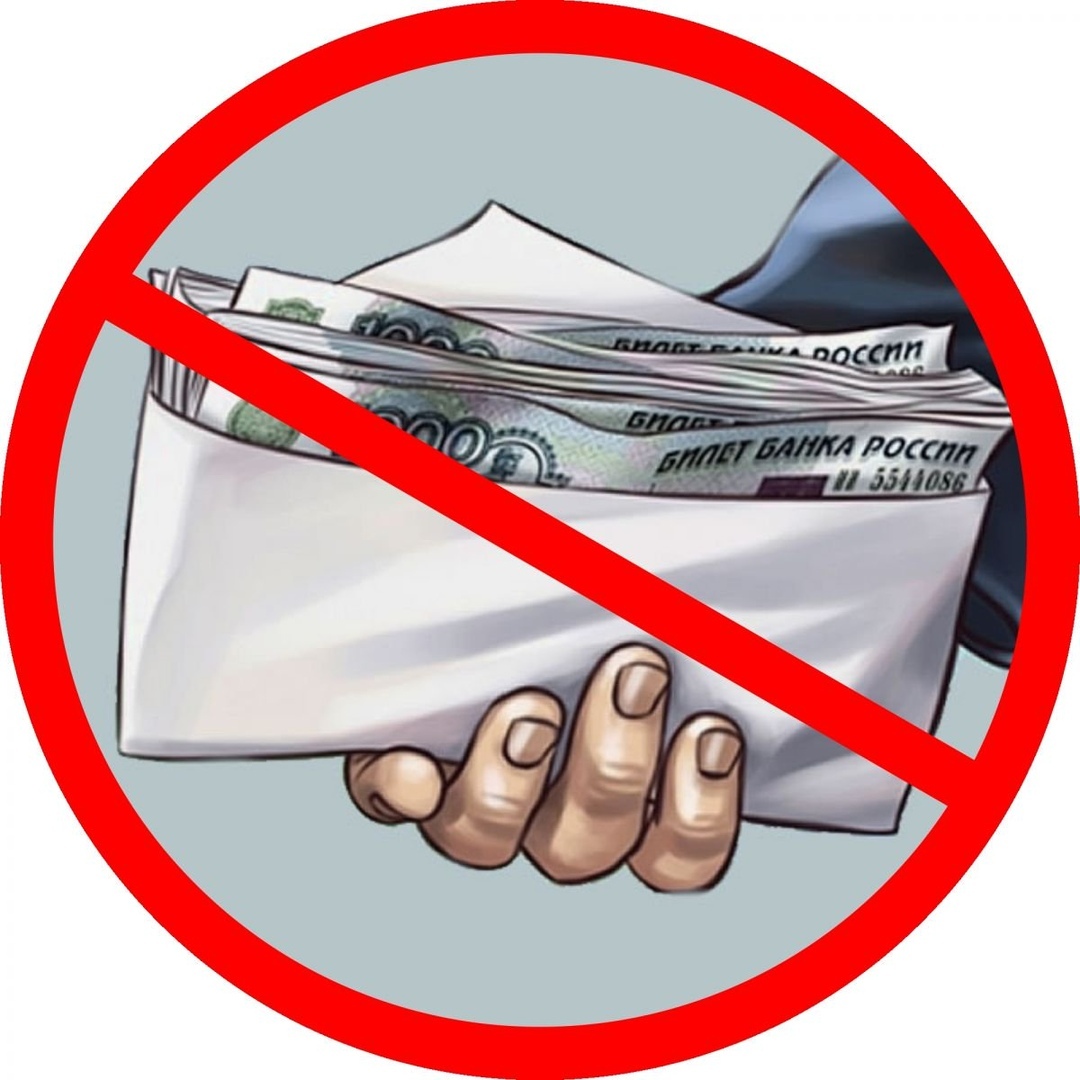 